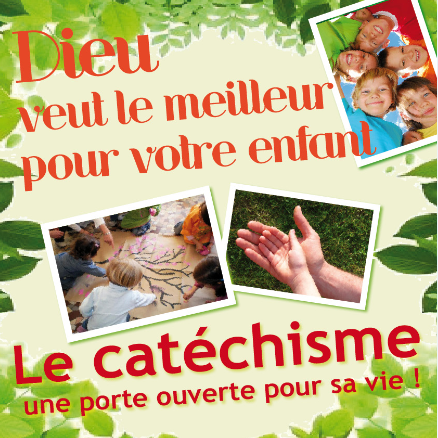 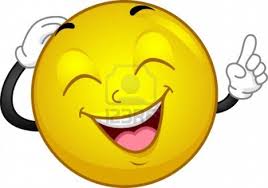 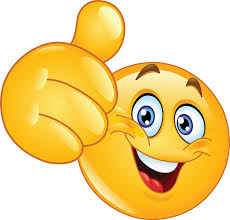 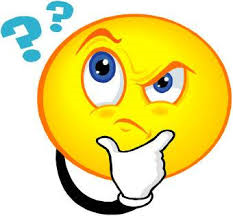           Le Caté c’est Quoi ?